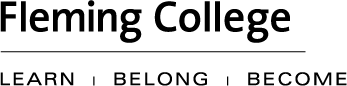 TERM PLANNER: _____________Class/WeekWeek1Week 2Week 3Week  4Week 5Week 6Week 78Week 9Week 10Week 11Week 12Week 13Week 14Week 15